Devonshire House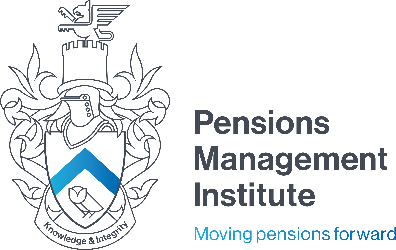 60 Goswell Road London EC1M 7AD T: +44 (0) 20 7247 1452 W: www.pensions-pmi.org.ukRetail Advice and Regulation Assignment 2 (Part 2 –Regulation and Professional Standards) Recommended Time: 3 hours Summarise each of statements of principle for approved persons in a single word and explain the concept of fitness and propriety). marks Identify each of the six outcomes the Financial Conduct Authority (FCA) has associated with treating the customer fairly and include a brief example of how each one might be achieved. 15 marks Outline the main parts of a fact finding form in a format that could be used for training purposes in your firm. The form should include an outline of the different profiles that could be used to explain the typical classifications for Attitudes to Investment Risk. 35 marks Explain the cancellation rights a client might expect for pensions related products.   marks Explain the type, and evaluate the importance, of asking supplementary questions as part of a fact finding exercise for a client seeking pensions related advice.   marks Outline and explain briefly the main elements of professionalism introduced by the Retail Distribution Review (RDR).   marks Outline the Financial Conduct Authority’s Code of Ethics and the interaction with the Statements of Principle and Code of Practice for Approved Persons. marksRetail Advice and Regulation Assignment 2 	 	2018/19 Edition © The Pensions Management Institute 2019 